Школьная олимпиада  по географии8  класс.1 тур тестовый1.Какой материк пересекается экватором в северной части?           А) Северная Америка;     Б) Южная Америка;    В) Австралия;     Г) Евразия.2. Относительно устойчивые и выровненные участки земной коры, лежащие в основании      современных материков - это:              А) материковые отмели;  Б) платформы;   В) сейсмические пояса;   Г) острова.3. Зеленые растения поглощают углекислый газ, а выделяют кислород. Это пример взаимодействия:             А) гидросферы и литосферы;                        Б) атмосферы и литосферы;                         В) биосферы и гидросферы;                          Г) биосферы и атмосферы.4. Природные зоны изменяются от экватора к полюсам, так как изменяется:            А) рельеф;       Б) климат;    В) почва;      Г)  характер деятельности человека.5. Почему Аляску раньше называли «Русская Америка»?     А)  ее природа похожа на природу России;     Б)  она была открыта и исследована русскими мореплавателями;            В)  ее коренные жители    разговаривали на русском языке;    Г)  Аляска – в переводе означает «русский».6. Каково  ГЛАВНОЕ значение озонового слоя для планеты Земля?             А) защищает Землю от падения метеоритов;                Б) защищает от перегревания и переохлаждения;             В) нужен  организмам для дыхания;                Г) задерживает вредное ультрафиолетовое излучение.7. Сколько приблизительно  %  пресной воды Земли «заморожено» во льдах Антарктиды?              А) 40%;                    Б) 50% ;                    В)  80% ;                    Г)  90%.8. Какова протяженность материка Евразия с запада на восток в градусах, если долгота самой западной точки материка 9° з.д.,  а  самой восточной  -  170 ° з.д.?             А) 161°;                  Б)179  °;                     В)199 °;                      Г)189 °.9. Чем отличается национальный парк от заповедника?      А)  у него большая территория;                         Б) в нем охраняют только животных;        В) его могут посещать туристы;                        Г) все перечисленное.10. Для какой природной зоны характерно следующее сочетание  природных  компонентов: черноземные почвы,  злаковая растительность,    суслики,  лисицы,  мыши,  зайцы,  дрофы:               А) Тундра;             Б) Тайга;            В) Степи;        Г) Пустыни.11. С каким государством Россия имеет наименьшую сухопутную границу?                 А)  с КНДР;       Б) с Польшей;        В) с Норвегией;         Г) с Латвией.12. Гейзеры Дальнего Востока расположены:              А) на о. Врангеля;      Б) на Чукотке;       В) На Камчатке;      Г) на Таймыре.13. Площадь какого из материков наиболее близка к площади, занимаемой  Россией?        А) Австралия;        Б) Антарктида;       В) Северная Америка;    Г) Южная Америка.14.  На Долю Байкала приходится 20% запасов пресной воды…..:       А)  России;                        Б)  Сибири;                       В)  Евразии;                 Г) Мира.15. Укажите пару стран, НЕ имеющую с Россией общую границу:                      А) Казахстан - Узбекистан;                         Б) Киргизия - Молдавия;                      В) Армения - Белоруссия                            Г) Грузия – Болгария.2 тур аналитический1. Владимир из Москвы (III часовой пояс) хочет поздравить Сергея, находящегося в Иркутске (VII часовой пояс), с наступлением Нового Года ровно в полночь по времени Иркутска. Определите, во сколько часов по московскому времени должен позвонить Владимир. Ответ запишите цифрами. Ответ_____________________ ч.2. Определите по рисунку, какие географические объекты обозначены буквами. Выпишите эти названия в столбик. А во второй столбик впишите поясняющую подпись: что (или кто) на изображении.  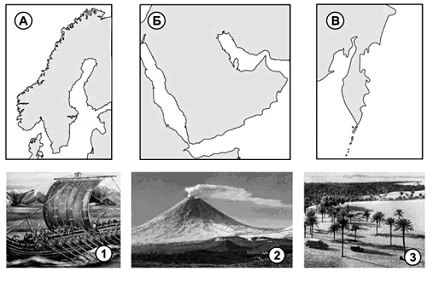 Соедините стрелками буквы и цифры в двух столбиках так, чтобы образовались осмысленные пары «полуостров — рисунок». Кратко поясните, почему вы так сделали.______________________________________________________________________________________________________________________________________________________________            3. Возможно ли следующее: Земля вращается вокруг Солнца, а смены времен года при этом не происходит? Свой ответ обоснуйте.   (3 балла)______________________________________________________________________________________________________________________________________________________________________________________________________________________________________________________________________________________________________________________________________________________________________________________________________________________________________________________________________________________________________________________________________________________________________________________________________________________________________________________________________________________________________________________________________________________Критерии оцениванияТестыЗа каждый правильный ответ 1 балл.  Всего 15 баллов1. б; 2. б; 3. г; 4. б; 5. б; 6. г; 7. в; 8. в; 9. г; 10. в; 11. а; 12. в; 13. г; 14. г; 15. б;Аналитический раунд1. 20:00 (3 балла)2. А – Скандинавский полуостров (3 балла)    Б – Аравийский полуостров    В – п-ов КамчаткаА:1 Б:3 В:2 (3 балла)3. Если бы наклона оси не было, то у нас не было бы времён года, а день и ночь в течение всего года длились бы одинаково. (3 балла)Всего 12 балловМаксимальный балл – 27